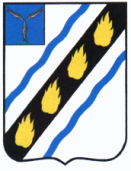 АДМИНИСТРАЦИЯ ПУШКИНСКОГО МУНИЦИПАЛЬНОГО ОБРАЗОВАНИЯ СОВЕТСКОГО МУНИЦИПАЛЬНОГО РАЙОНА САРАТОВСКОЙ ОБЛАСТИ    П О С Т А Н О В Л Е Н И Е от 02.03.2018  №19  р.п. Пушкино 	В соответствии со статьёй 160.1 Бюджетного кодекса Российской Федерации и руководствуясь Уставом Пушкинского муниципального образования Советского муниципального района Саратовской области,  администрация Пушкинского муниципального образования ПОСТАНОВЛЯЕТ:1. Внести в постановление администрации Пушкинского муниципального образования от 21.12.2016 №243 «Об администрировании доходов » следующие изменения:-дополнить перечень доходов, администрируемых Администрацией Пушкинского муниципального образования Советского муниципального района Саратовской области  кодом: 302 2 02 40014 13 0005 151–Межбюджетные  трансферты, передаваемые бюджетам городских поселений  из бюджетов муниципальных районов  на осуществление  части полномочий  по решению вопросов  местного значения в соответствии  заключенными соглашениями  (в части софинансирования  из  бюджета муниципального района на капитальный ремонт, ремонт  и содержание  автомобильных дорог   общего пользования  местного значение).2. Настоящее постановление вступает в силу со дня подписания  и подлежит официальному опубликованию в установленном порядке.И.о. главы администрацииПушкинского муниципального образования                         Н.И. Павленко               		О внесении изменений в постановление администрации Пушкинского муниципального образования от 21.12.2016 года № 243  «Об администрировании доходов » 